                   ЧИСТОТА  БЕЗ  ХИМИИ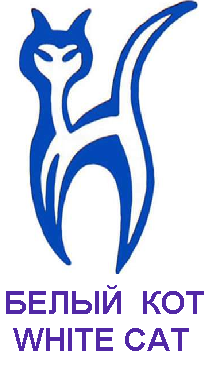                               Пыль на компьютерной клавиатуре, на столе, на тумбочке, на                       окнах – как она портит настроение и мешает трудиться офисному                          работнику! Смахнуть рукой или рукавом пиджака – не выход из положения, необходимо более эффективное средство.             Кошки – необыкновенные звери, самые чистоплотные из всех, ведь они постоянно умываются, и их шкурка всегда в идеальной чистоте. По принципу кошачьего языка работают и микроволокнистые ткани, которые продает компания БЕЛЫЙ КОТ на российском рынке.    Салфетки из микроволокна ничем не пропитаны, но ими можно очистить стойкие загрязнения без всякой химии. Достаточно немного водопроводной воды.   Ваш компьютер с его вечно грязной клавиатурой, слой пыли на рабочем столе, пыльные предметы в офисе, окна, сантехника, а также все предметы в доме, на кухне – все очищается мгновенно и без усилий. Время уборки сокращается вдвое – втрое, а качество возрастает многократно. Перейдя на систему уборки без химии, вы уже через 2 недели почувствуйте, как в офисе или дома посвежело, а люди стали чувствовать себя бодрее и работоспособнее. Исследования доказали: главнейший химический удар наши организмы получают не на улице, где газуют машины, а именно в помещениях. Многие работники престижных офисов, где чистоте помещения уделяют исключительное внимание, страдают таинственным синдромом хронической усталости, а объясняется он именно присутствием в воздухе химических веществ. Обработанные химикатами поверхности,  оказывается, покрыты тончайшей пленкой химических веществ. Высыхая, ядовитая химия разлетается в пространстве, и мы ее вдыхаем. Удивительно, как мы вообще живы, если учесть, что  90% времени мы проводим в закрытых помещениях.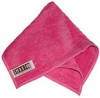     Как же работает микроволокно?                         Каждая тончайшая ниточка имеет множество продольных насечек. Между ними возникает микро-капиллярный эффект, благодаря которому грязь всасывается внутрь микроволокна. При уборке сухим способом действует всем известный электростатический эффект: притяжение отрицательно заряженных частиц пыли к положительно заряженной от трения салфетке.     Принцип прост – сложное исполнение. Микроволокнистые ткани – изделия высокой технологии. Полноценное микроволокно выпускается только тремя компаниями в мире (все японские), а грамотно производить нарезку умеют лишь несколько шведских производителей. Недаром в мире микроволокнистая салфетка известна под названием «шведской». Кстати, не случайно изделия для чистоты без химии появились именно в Швеции, где защите окружающей среды уделяют огромное внимание. Выпускаются специальные тележки для уборки офисов, оснащенные всем, что требуется для быстрой и эффективной уборки больших площадей. На тележке нет традиционного ведра с водой и бутылок с химией. Есть две пластиковые емкости: из одной уборщица берет влажную чистую салфетку, а в другую бросает ее, когда та загрязнится. Она не тратит времени на смачивание и полоскание, она только протирает, а салфетки потом постирает стиральная  машина.    Компания БЕЛЫЙ КОТ предлагает широкий спектр изделий из микроволокна. Это салфетки разного размера и назначения: для офисно – хозяйственных нужд, для окон и зеркал, для сложной оптики и электроники, для очков, для автомобилей; имеется также косметически-гигиеническая линия, коврики для ванной, которые совершенно не скользят. Домашняя и             профессиональная швабры с насадками из микроволокна позволяют мгновенно вымыть или очистить от пыли и грязи пол, а также вымыть витрину магазина с минимальными усилиями. 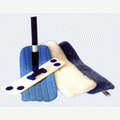     Приобретая изделия компании БЕЛЫЙ КОТ, вы          - делаете ваш офис или дом чистым и здоровым;         - экономите время уборки в 2-3 раза;         - можете стать дистрибьютором в сети MLM с крайне           выгодным льготным       маркетинг – планом.    В настоящее время происходит своеобразный бум чистоты без химии,  что не удивительно, ведь окружающая среда загрязнена до предела. В силу этого рынок постоянно наполняется всякого рода подделками, которые не всегда легко распознать. Обычно такие салфетки действуют гораздо хуже, а живут совсем недолго. Фальсификаторы идут двумя путями: приобретают дешевое микроволокно, не пригодное для нарезки, а также используют неправильные методы нарезки, не обеспечивающие нормального всасывания. Обычно такие изделия стоят дешевле, но экономия  эта неоправданная. За качество надо платить.